ST. JOSEPH’S COLLEGE (AUTONOMOUS), BENGALURU -27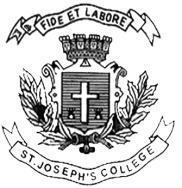 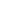 BA (Political Science)–VI SEMESTER (CPE)SEMESTER EXAMINATION: APRIL 2023(Examination conducted in May 2023)PSB 6221- Public Administration-II(For current batch students only)Time: 2 ½ Hours								    Max Marks: 70This paper contains 1 printed page(s) and 3 parts.PART-AAnswer any four of the following questions in about 60 words each.  (4x4=16)What is Comparative Public Administration?Write about any three principles of a sound budget. Differentiate between Accountability and Control. What is Good Governance?What is Administrative Adjudication? PART-BAnswer any three of the following questions in about 150-200 words each. (3x8=24)Explain Rational choice theory. Explain the stages in the formulation of the budget. What is the meaning of Citizens grievance? Write about any two citizens grievances mechanisms in India. What is Delegated Legislation?  Explain its significance and Limitations. PART-CAnswer any two of the following questions in about 250-300 words each. (2x15=30)Explore the origins of the New Public Management Approach and bring out its features. Bring out the Composition and functions of the Public Accounts Committee. Explain the ways by which the Executive exercises control over Public administration. What is Democratic Decentralization? Bring out the key features of the Constitution 73rd and 74th Amendment Acts.